Team ElevateAbout this class: In this class, students will try their skills at several different pieces of climbing and balancing apparatus.  There will be obstacle courses, ropes, cargo nets, balancing equipment, etc, for them to master as well as strength and conditioning equipment that we will keep track of and mark their progress along the way.  This class is intended for ages 4yrs-14yrs; both boys and girls can enjoy it!A few of the various apparatus: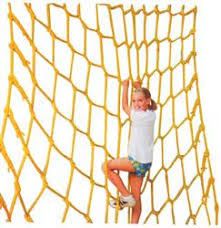 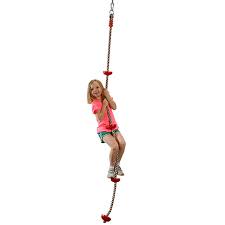 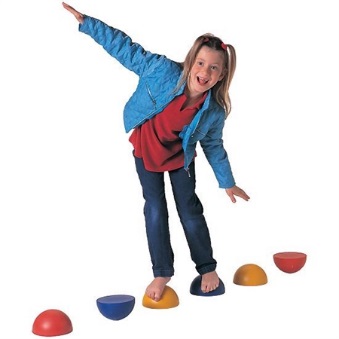 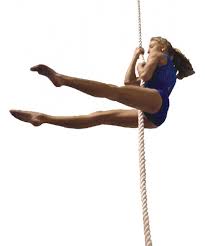 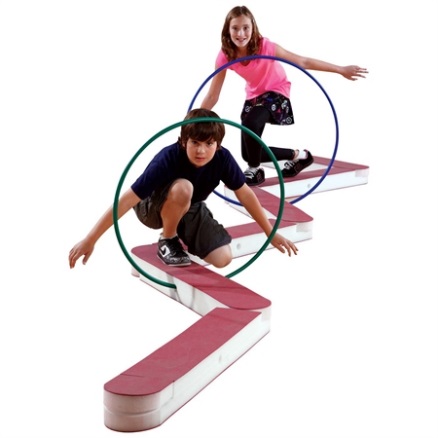 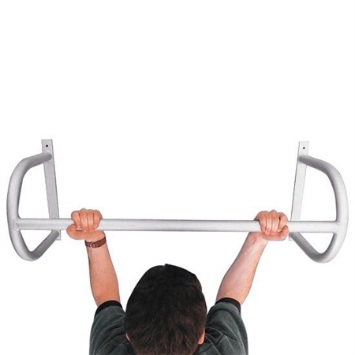 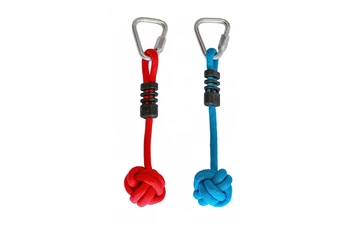 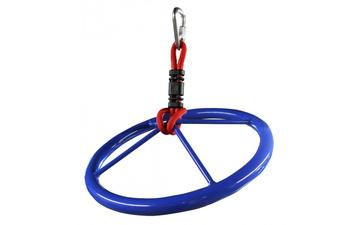 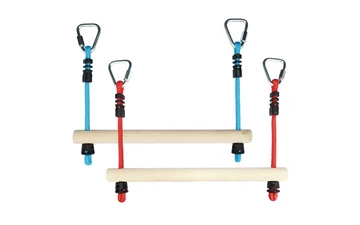 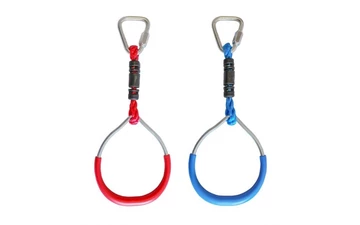 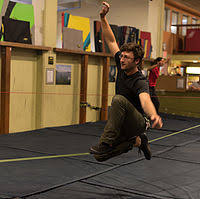 